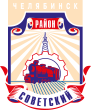 СОВЕТ депутатов советского района
первого созыва454091, г. Челябинск, ул. Орджоникидзе 27А. (351) 237-98-82. E-mail: sovsovet@mail.ruР Е Ш Е Н И Еот 20.02.2017											 № 30/1Об информации  Отдела полиции «Советский» УМВД России по городу Челябинску «Об основных показателях  работы отдела  в 2016 году и  профилактике правонарушений  в Советскомрайоне города Челябинска»В соответствии с Федеральным законом от 06 октября 2003 года № 131-ФЗ
«Об общих принципах организации местного самоуправления в Российской Федерации», Уставом Советского района города ЧелябинскаСовет депутатов Советского района первого созываР Е Ш А Е Т:1. Принять к  сведению  информацию   начальника Отдела полиции «Советский» УМВД России по городу Челябинску Д.Ю. Голубева  «Об основных показателях  работы  отдела  в 2016 году и  профилактике  правонарушений  в Советском районе города Челябинска» (приложение).2. Настоящее решение вступает в силу со дня подписания,  и  подлежит  официальному обнародованию.Председатель Совета депутатовСоветского района			                                                                        В.Е. Макаров